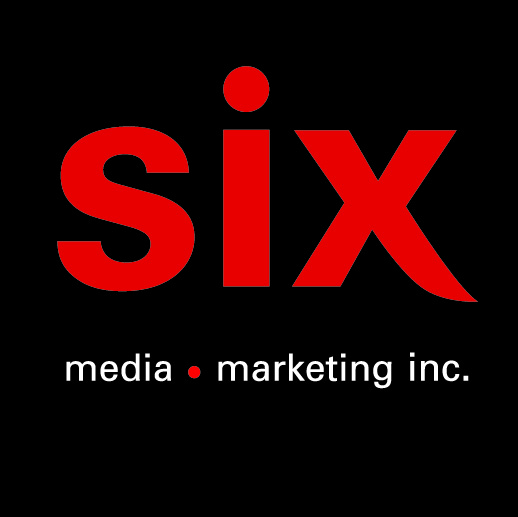 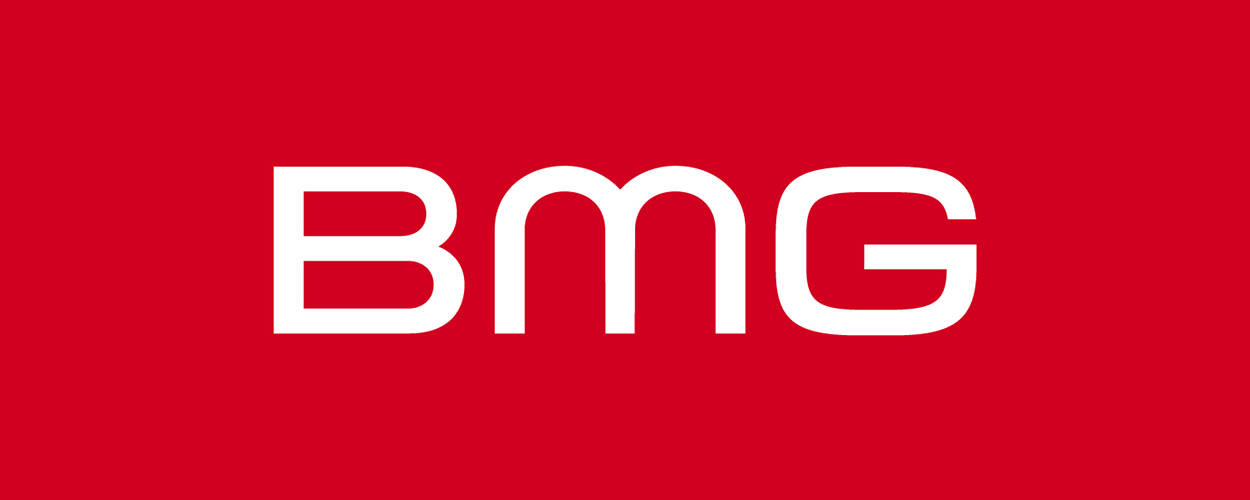 Duran DuranANNIVERSARY– Nouvel extrait de l’album Future Past à paraître le 22 octobre Montréal, août 2021 - Le légendaire groupe Duran Duran partage aujourd’hui « ANNIVERSARY », co-réalisé par le groupe et le DJ/réalisateur britannique, Erol Alkan et troisième extrait de son quinzième album studio, FUTURE PAST à paraitre le 22 octobre via TAPE MODERN pour BMG. Écoutez et partagez Anniversary« ANNIVERSARY », c’est Duran Duran à son meilleur et continue de montrer pourquoi le groupe toujours l’un des groupes les plus excitants et progressifs de la planète. Célébrant son 40e anniversaire cette année, la chanson sera certainement un grand favori en direct. S'exprimant depuis Londres, où ils répètent pour une série de concerts à venir au Royaume-Uni, le bassiste et membre fondateur John Taylor, déclare : « ANNIVERSARY », est une chanson spéciale pour nous. Évidemment, nous étions conscients de notre 40e anniversaire à faire de la musique ensemble, mais nous voulions que le sens de la chanson soit inclusif de la manière la plus large possible.Après avoir joué et travaillé ensemble pendant si longtemps, nous apprécions beaucoup ce que "être ensemble" et "rester ensemble" peuvent vraiment signifier, ce n'est pas quelque chose que nous aurions pensé digne d'une chanson il y a 40 ans, mais nous le faisons aujourd'hui. C'était aussi amusant de construire une piste avec des allusions aux succès précédents de Duran, ils sont comme des « easter eggs », pour les fans à trouver. »Avec l'aide de certains des noms les plus excitants des 50 dernières années, avec FUTURE PAST , Duran Duran livre une autre œuvre incroyable couvrant tous les genres qui les distingue une fois de plus du peloton. Travaillant aux côtés du DJ / producteur britannique Erol Alkan et du mythique compositeur/producteur italien Giorgio Moroder, le groupe a fait appel à certains des artistes les plus inattendus et inspirants de la pop - dont la hitmaker suédoise Tove Lo, 'Queen of Drill ' Ivorian Doll, et les japonaises CHAI. De plus, Graham Coxon (Blur) a co-écrit et prêté sa guitare à plusieurs morceaux du disque, et l'ancien pianiste de David Bowie, Mike Garson ajoute une couche sonore exquise à la dernière pièce de l’album "FALLING". Le disque, qui a été enregistré à Londres et à Los Angeles pendant le confinement présente également un collaborateur de longue date, Mark Ronson qui a co-écrit et joué sur « WING». L’album a été mixé par Mark «Spike» Stent.FUTURE PAST sera disponible sur toutes les plateformes numériques. En plus du CD standard, un format CD/livre relié de luxe en édition limitée sera disponible avec trois titres supplémentaires. L'album sera également disponible sur vinyle coloré. La boutique d'albums officielle proposera des formats exclusifs de vinyles et de cassettes avec des tirages signés en édition limitée. Le groupe poursuit la tendance d'être des pionniers à la fois dans la technologie et la musique avec une collaboration spéciale avec 360 Reality Audio, une nouvelle expérience musicale immersive utilisant les technologies de son spatial de Sony. Une version séparée de « FUTURE PAST » avec des mixes 360 sortira ainsi que de nouvelles versions 360 de leur catalogue. 360 Reality Audio est sur les services d’écoute Amazon Music HD, TIDAL HiFi et Deezer HiFi.INVISIBLEALL OF YOUGIVE IT ALL UP (Feat. Tove Lo)ANNIVERSARYFUTURE PASTBEAUTIFUL LIESTONIGHT UNITEDWINGNOTHING LESSHAMMERHEAD (Feat. Ivorian Doll)MORE JOY! (Feat. CHAI)FALLING (Feat. Mike Garson)
Source : Tape Modern
Information : Simon Fauteux
